             Plastyka kl.5                 środa   01.04.2020r.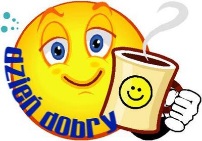 TEMAT:  O SZTUCE W PRZESTRZENI. O FORMIE PRZESTRZENNEJ.                       MOBILE WIOSENNE.  ( temat do zapisania w zeszycie)Pracę na ten temat zaczęliśmy na ostatniej lekcji w szkole.Materiały:Patyczki, nitka lub cienki sznurek, kolorowy blok techniczny Proszę aby każdy wykonał ją indywidualnie, zrobił zdjęcie i przesłał mi                  na adres : t.orlinska@hotmail.com   lub przyniósł na lekcję gdy wrócimy       do szkoły.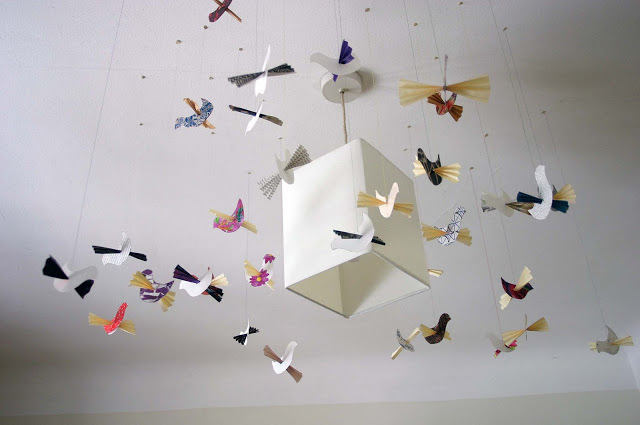 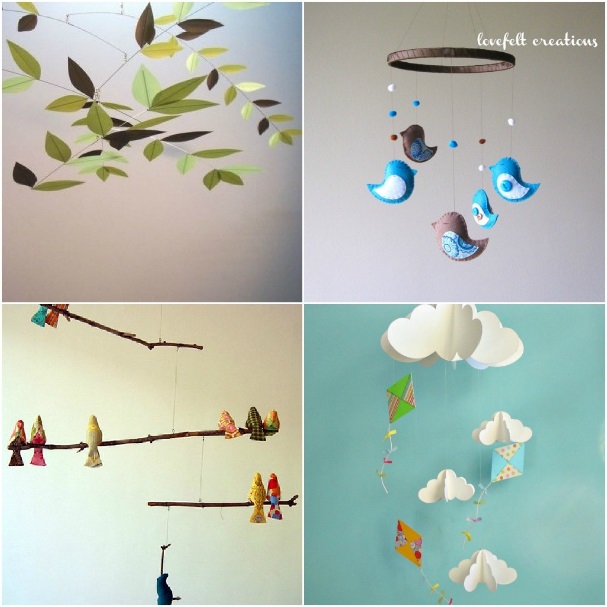 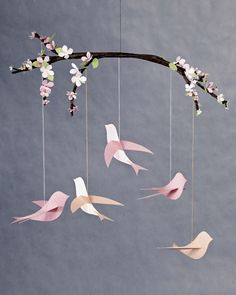 Oto przykłady z Internetu .  Powodzenia!!